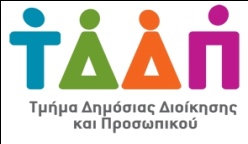 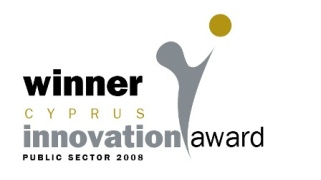 Αρ.Φακ. 04.02.032.001Προκήρυξη διαδικασίας πλήρωσης κενής  θέσης με  απόσπαση  Εθνικού Εμπειρογνώμονα - Ίδρυμα FRONTEX	Σας ενημερώνουμε ότι, όπως μας γνωστοποιήθηκε μέσω της Μόνιμης Αντιπροσωπείας της Κύπρου στην Ευρωπαϊκή Ένωση (ΜΑΕΕ), το ίδρυμα της Ευρωπαϊκής Ένωσης FRONTEX, που εδρεύει στη Βαρσοβία, προκηρύσσει  διαδικασία για πλήρωση των   πιο κάτω θέσεων με  απόσπαση Εθνικού Εμπειρογνώμονα: Operational Officer (European Centre for Returns)SNE/2020/02Ημερομηνία λήξης υποβολής αιτήσεων 29/03/20202.   Οι ενδιαφερόμενοι που επιθυμούν να υποβάλουν αίτηση  θα βρουν όλες τις απαραίτητες πληροφορίες στην ιστοσελίδα: https://frontex.europa.eu/about-frontex/careers/seconded-national-experts/. Διευκρινίζεται ότι η ημερομηνία λήξης αφορά στην αποστολή των αιτήσεων από τη ΜΑΕΕ προς το ίδρυμα και ως εκ τούτου, οι ενδιαφερόμενοι, μέσω των Λειτουργών Συνδέσμων,  θα πρέπει να αποστέλλουν τις αιτήσεις τους στη ΜΑΕΕ 2 μέρες νωρίτερα. Σε αντίθετη περίπτωση, η ΜΑΕΕ δεν μπορεί να εγγυηθεί την έγκαιρη υποβολή της αίτησης. Τμήμα Δημόσιας Διοίκησης και Προσωπικού16 Μαρτίου, 2020ΚΥΠΡΙΑΚΗ ΔΗΜΟΚΡΑΤΙΑΥΠΟΥΡΓΕΙΟ ΟΙΚΟΝΟΜΙΚΩΝΤΜΗΜΑ ΔΗΜΟΣΙΑΣ ΔΙΟΙΚΗΣΗΣ             ΚΑΙ ΠΡΟΣΩΠΙΚΟΥ            1443 ΛΕΥΚΩΣΙΑ